VJEŽBAIdeja za obilježavanjem Međunarodnog dana žena pojavila se prvi put početkom 20. stoljeća u doba brze industrijalizacije i ekonomske ekspanzije koja je često dovodila do protesta zbog loših radnih uvjeta. Žene zaposlene u industriji odjeće i tekstila su javno demonstrirale 8. ožujka 1857. u New Yorku. Tekstilne radnice su protestirale zbog loših radnih uvjeta i niskih plaća. Demonstracije je rastjerala policija. Te iste žene su osnovale sindikat dva mjeseca kasnije.Protesti 8. ožujka događali su se i sljedećih godina, od kojih je najpoznatiji bio 1908. godine kada je 15.000 žena marširalo kroz New York tražeći kraće radno vrijeme, bolje plaće i pravo glasa. Godine 1910. prva međunarodna ženska konferencija bila je održana u Kopenhagenu u organizaciji Socijalističke Internacionale te ustanovila 'Međunarodni dan žena' na prijedlog slavne njemačke socijalistkinje Clare Zetkin. Sljedeće godine Međunarodni dan žena obilježilo je preko milijun ljudi u Austriji, Danskoj, Njemačkoj i Švicarskoj. Ti događaji koincidirali su s požarom u tvornici Triangle Shirtwaist u New Yorku za čiji su veliki broj žrtava bile okrivljene slabe mjere sigurnosti na radu. Početkom prvog svjetskog rata žene širom Europe su 8. ožujka 1913. održale demonstracije za mir.Demonstracije povodom Međunarodnog dana žena u Rusiji bile su prvi stadij ruske revolucije. Nakon oktobarske revolucije, boljševička feministkinja Aleksandra Kolontaj nagovorila je Lenjina da 8. ožujka postane državni praznik, te se tijekom sovjetskog razdoblja koristio za obilježavanje "herojstva radnica".Međutim, u mnogim komunističkim državama taj je praznik izgubio svoju ideološku osnovu i postao prilika muškarcima za iskazivanje ljubavi i poštovanja prema pripadnicama suprotnog spola, posluživši kao svojevrsni pandan Majčinog dana i Valentinova u zapadnim državama.U Čehoslovačkoj se Dan žena za vrijeme komunističkog režima pretvorio u parodiju, te je ukinut nakon baršunaste revolucije. U Mađarskoj se, pak, običaj poklanjanja cvijeća ženama zadržao i nakon pada komunizma.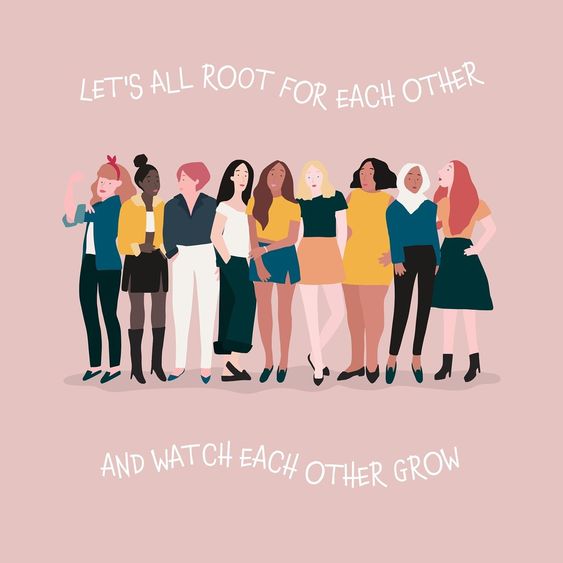 ZADACI:    Oblikujte dokument, u koji ste upisali tekst, tako da se sastoji od najmanje 5     odlomaka. 1. Oblikujte CIJELI TEKST tako da odaberete font Barlow, veličina fonta 12. 2. Prvoj rečenici u dokumentu odredite veličinu 20 i primijenite efekt kontura. 3. Drugu rečenicu oblikujete tako da svaka riječ ima veliko početno slovo. U toj    istoj rečenici odredite zgusnuti razmak među znakovima. 4. U sljedećem odlomku označite svaku drugu riječ i primijenite ljubičastu boju     fonta te zamijenite velika slova malim i obratno. 5. Odaberite proizvoljno jednu rečenicu i oblikujte je tako kao da je označena   markerom roze boje.6. U jednoj rečenici primijenite efekt smanjena velika slova.7.  Odaberite jednu rečenicu i poništite u njoj sva oblikovanja.8. Odredite prored u dokumentu 1,5 i postavite razmak prije odlomka na 12 pt, a   poslije odlomka na 16 pt.9.  Prvi red u svakom odlomku uvucite za 3 cm.10. Treći odlomak obrubite dvostrukom linijom crvene boje i obojite mupozadinu u narančasto11. Naslov vašeg dokumenta istaknite ukrasnim tekstom.12. Oblikujte pozadinu stranice tako da dodate vodeni žig s tekstom „vježba“.13. Odredite margine dokumenta tako da ćete primijeniti jednu od ponuđenihstandardnih postavki margina (npr. normalo ili suženo).14. List na kojem se nalazi slika postavite vodoravno.15.  U zaglavlje dokumenta upišite svoje ime i prezime te poravnajte desno. U     drugi red zaglavlja umetnite 3 simbola smješka 